Thinking mathematically 2 Mathematics workbook Early Stage 1Name: Class:Overview For the next 2 weeks, we hope you will be having some fun with mathematics – getting sweaty brains, thinking hard and feeling successful when you solve a problem, develop more confidence or understand something better. You will learn about seeing numbers inside other numbers, for example, you will notice 4 and 2 inside of 6. You’ll learn strategies for estimating and working out how many things are in a collection and you’ll learn how to notice and describe patterns. Most of these tasks have a video and some have downloadable resources to support your learning. You can find these using the digital student resource link on the Learning from home, Teaching and learning resources, K-6 resources page.Day 1Today we have 4 tasks. There is also a game you can play at the end if you would like to play! Today we are going to explore different ways of thinking about numbers and explore different features (attributes) we can use to organise items. Resources – device to view videos, a collection of items (about 20 things) that can be sorted in different ways, a pencil, paper, and some things you can pinch a hold of, like dried beans.  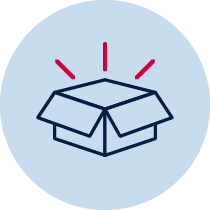 SortingVisit Sorting page and view the video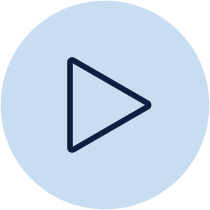 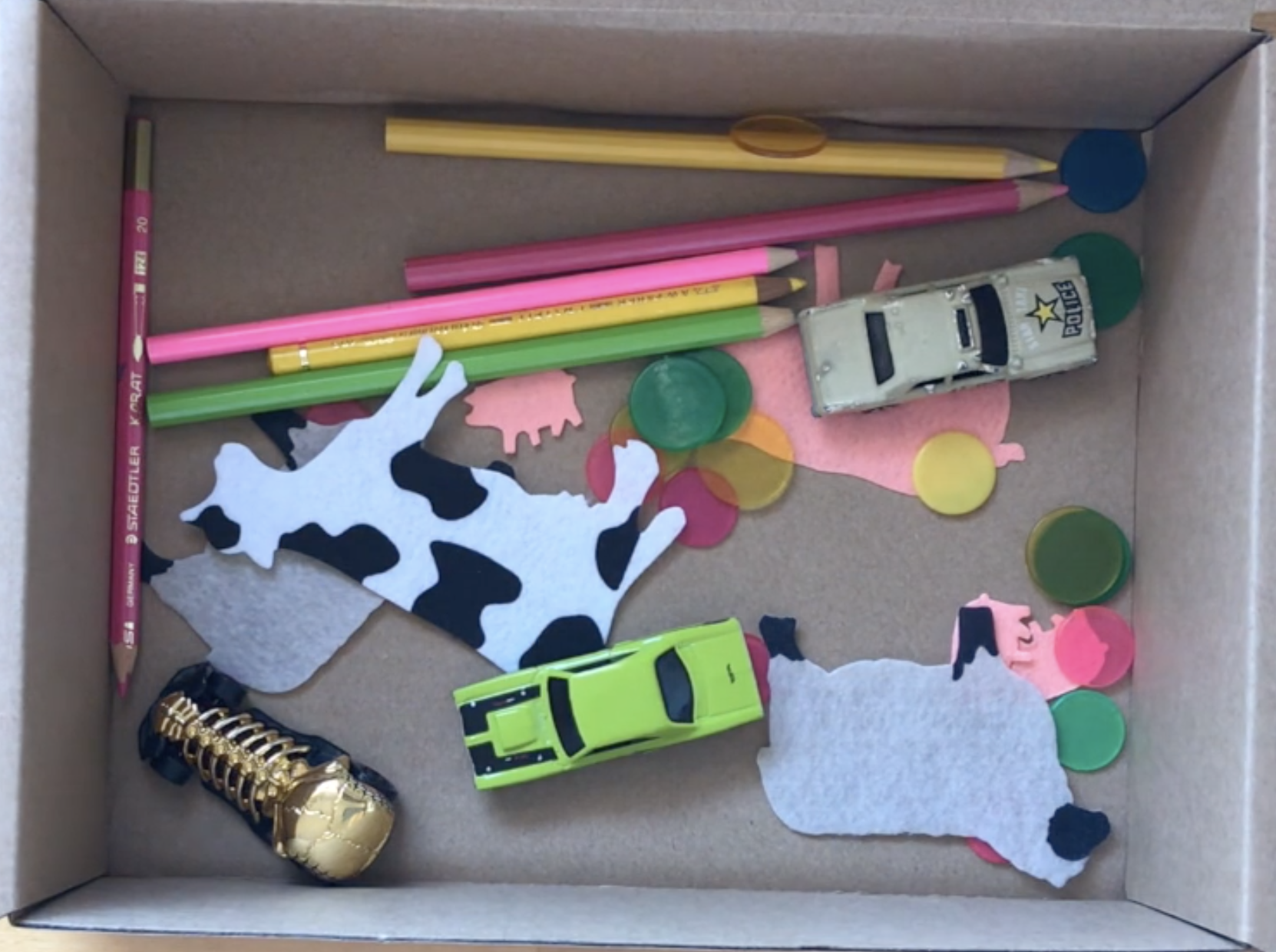 Draw pictures of the different ways you organised your own collection of items or the collection of items in the video.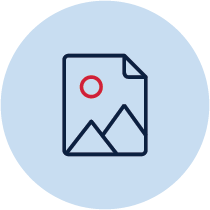 Subitising dice patterns (1-6)View video on Subitising dice patterns – 1-6 page Ducks AwayWatch the reading of ‘Ducks Away’ by Mem Fox available on ABC iview or read the book if you have it.Ducks Away – follow upView the video on ‘Ducks Away follow-up’ page.Optional: Play ‘Pinch a Ten’View the video on ‘Pinch a Ten’ page to learn how to play the game. You could play on your own or with someone at home.ReflectionTalk about what you have discovered and learnt today with someone at home.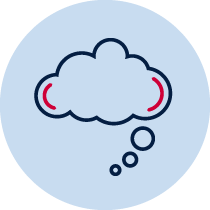 Day 2Today we have 4 tasks. These tasks are designed to help us understand numbers and think about different strategies we can use to answer the question: “How many?” Resources – device to view videos, a collection of items (about 20 things) that can be sorted in different ways, a pencil, paper, another collection of items (about 10 things) like dried pasta or blocks and 3 sets of numeral cards showing 1-6 (we show you how to make these in the video). Sorting – Part 2Visit the ‘Sorting Part 2’ page and watch the video. Make sure you’ve watched Sorting 1 (Day 1) before working on this task.Find different ways you can sort your own collection of things.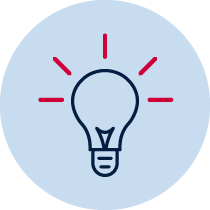 Draw pictures of the different ways you could sort your collection of items. Ask someone to help you label them.Dice Patterns A (1-4)View video on Dice Patterns A (1-4) page. Be ready to watch, listen, imagine, draw and write.We have left you lots of space for your thinking here...Subitising – match my collectionView video on ‘Subitising - match my collection’ page. Have your collection of 10 things, like dried pasta or blocks, ready.Play ‘Dotty 6’View video on  Dotty 6 page. Have your 3 sets of numeral cards showing 1-6 (we show you how to make these in the video), ready to go.Use the space provided to draw your game board and record one of your games. ReflectionIf you played Dotty Six again tomorrow, what’s one thing that you would do differently to help you win? Why?Day 3Today we have 4 tasks. We are going to enhance our skills in counting with understanding as well as continue our learning about different kinds of patterns.  Resources – device to view videos, paper, pencils, a collection of about 30 things you can use to make patterns, and the ‘matching cards’ (you can print from the PDF provided or copy and make your own). Counting with understanding - 12Visit Counting with understanding – up to 100 and watch the video. Be ready to help count the items. Patterning 1View video on Patterning 1 page and have your collection of 30 things to make some repeating patterns.  Using your collection of items, try making some repeating patterns of your own where some of the parts are missing or have someone make some patterns for you. Can you figure out what parts are missing using the strategy of looking for the repeating core? 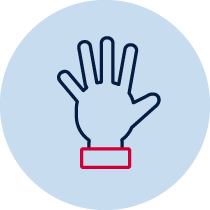 Use the space provided to draw a repeating pattern. Take turns drawing a pattern then having another person continue it. Challenge each other by drawing some with missing parts. Can you work out which parts are missing?Dice Patterns B (5 and 6) View video on ‘Dice Patterns B (5 and 6)’ site and be ready to watch, listen, imagine, draw and write.Use this space to record your thinking.Play ‘memory’ using the matching cards. What are all the pairs you found?Play ‘Dotty 6’‘Play Dotty 6’ again. View the video again if you need to. Have your 3 sets of numeral cards showing 1-6 ready to go. Use the space provided to draw your game board and record one of your games. ReflectionDid your strategy for winning Dotty 6 work? Did you discover more today?Day 4Today we have 4 tasks to help us develop our number sense. We will be using our mathematical imaginations before we read one of our favourite books!  Resources – device to view videos, paper, pencils, a collection of about 30 things you can use to make patterns.About how many rectangles? View video on ‘Math imagination warm up 1 - about how many rectangles?’About how many of the smaller orange rectangles are needed to fill the area of the large dark blue rectangle?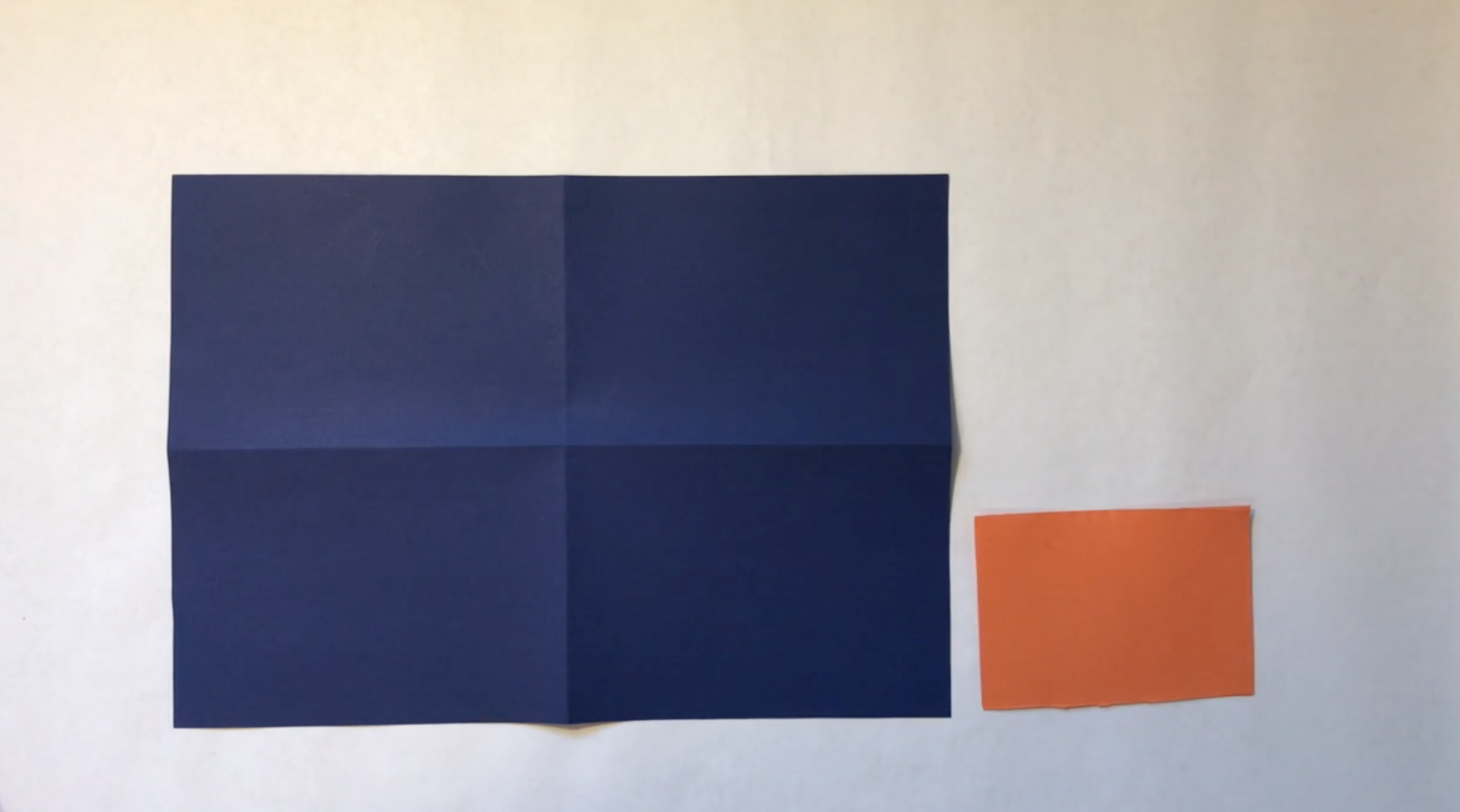 Draw a picture to share your thinking. Patterning 2View video on Patterning 2 page and have your collection of 30 things to make some repeating patterns.Using your collection of items from around your home, try making as many AB patterns as you can.Use the space provided to draw your patterns.Patterning 3Think about what you now know about patterns. Discuss with someone at home – ‘What is a pattern?’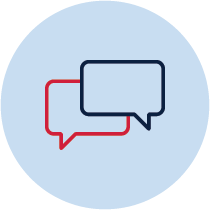 View video – ‘Patterning 3’Have a look at the patterns you made in ‘Patterning 2’. Can you make some more AB patterns where you are changing things like the shape, size, position or quantity? Use the space provided to draw your patterns.10 Pirates- 1Go on a ‘six hunt’ around your home. How many different collections of 6 can you find?  Use the space provided to draw your discoveries.Day 5Today we have 4 tasks. We are going to explore different ways of thinking about numbers which helps us discover and understand different ideas about numbers. We will also have fun with some playing with pirates!  Resources –device to view videos, paper, pencil, your drawing from ‘About how many rectangles?’ on Day 4, some counters or blocks and a dice (1-6) About how many rectangles? Part 2View video – ‘About how many rectangles (part 2)’ and have ready your drawing from ‘About how many rectangles?’ on Day 4. Discuss with someone at home what you discovered about how many orange rectangles are needed to cover the larger blue rectangle.  Did you notice similar things? Counting with understanding – up to 20 View video – ‘Counting with understanding -up to 20’   and be ready to estimate and work out how many items there are. Investigating ten-framesView video – ‘Investigating ten-frames’ and be ready to notice some things about ten-frames. 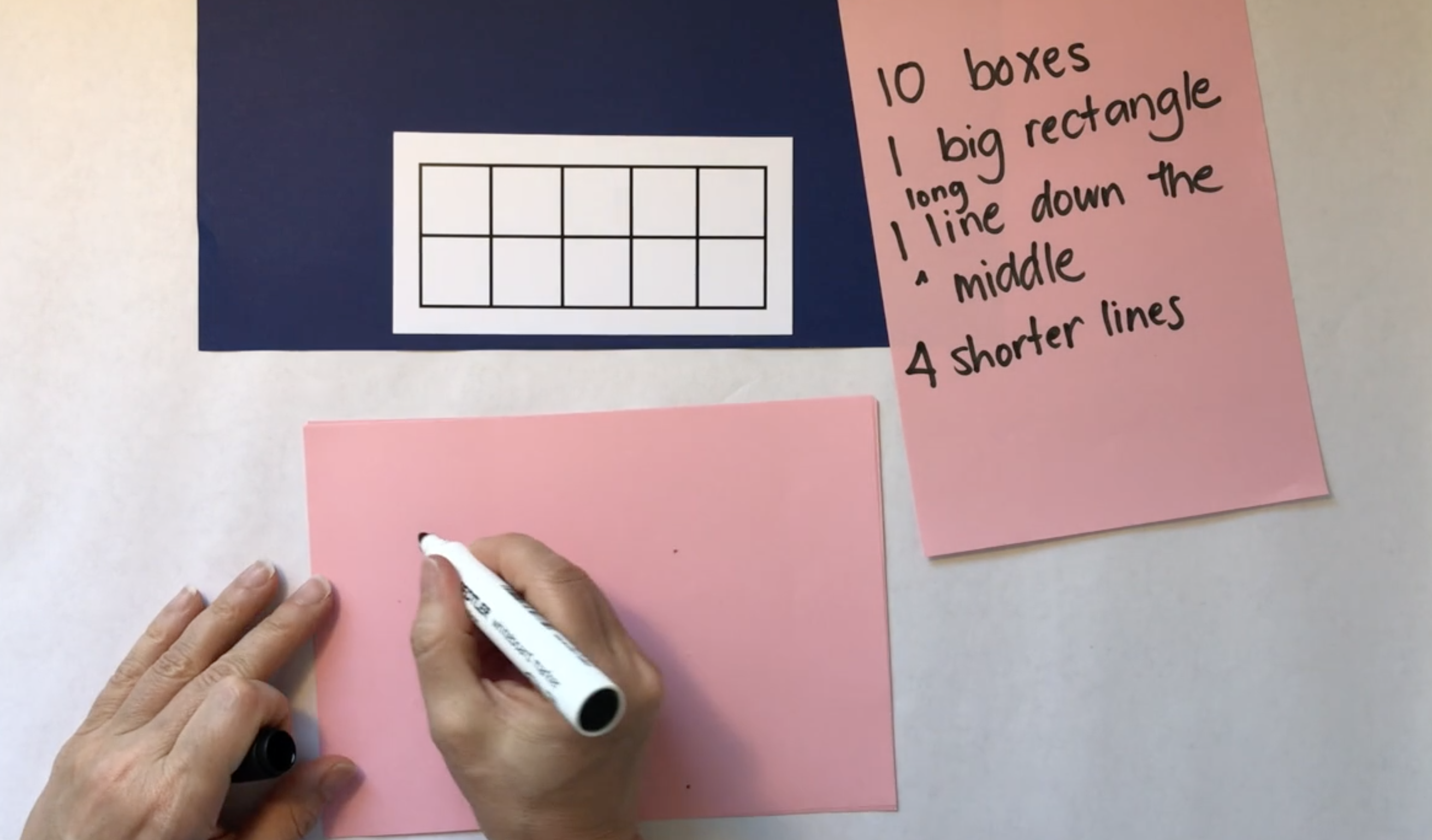 Use the space provided to have a go at drawing your own ten-frames.  Use the space provided to draw 6 on a ten-frame in as many ways as you can imagine. 10 Pirates 2Use your mathematical imagination to practise counting backwards from ten. Start by imagining a full ten-frame and saying the matching number word (ten). Imagine taking one away, then name it (nine). Continue taking one away and saying the matching number word until you have none left (zero).Practise working out the number before by having someone at home name a number between 1 and 10. When they say the number, imagine it on a ten-frame, then imagine 1 being taken away. How many do you see in your mind’s eye? 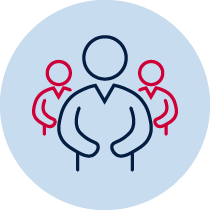 Optional: Ten or bustView video on ’10 or bust’. Be ready to play the game by having some counters, a dice, and a game board such as a number line, a ten-frame or a drawing of 10 fingers. Play ’10 or bust’ with someone at home or you could call a friend or family member and ask them to play with you. Always ask permission before you call. Draw your gameboard in the space provided.Reflection Draw a picture to show us what you think about in your brain when you are working out the number before.Day 6Today we have 3 tasks. These tasks will help us see that as mathematicians, we get to be in charge of the numbers. We will see some different ways to think about strategies and numbers. Resources – device to view videos, playing cards, 1-10 dot spinner, or a pile of ten-frames or number word cards showing one to ten, Subitising 5 View video – ‘Subitising 5’. Be ready to follow on, looking and thinking about ‘how many’ you see without having to count. youcubed - visualisationsView youcubed- visualisations video. Explore the number visuals and record the different ways you see each number visual made up of other numbers.Go fish: Relationships View video – ‘Go Fish: Relationships’ and have some playing cards ready.  Play ‘Go Fish: Relationships’ with someone at home. Have fun trying some of the other game versions suggested in the video. Race to write Visit the ‘Race to write’ page and play the game with someone at home.If you don’t have a printer, use the space provided to write your numbers. 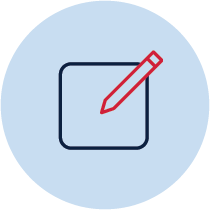 Day 7 Today we have 2 tasks. We are going to spend some more time investigating numbers before it’s time for a maths investigation!  Resources – device to view videos, paper, pencils, scissorsSubitising – more/less/sameView video – ‘Subitising – more, less, same’ and be ready to work out what quantities are more, less or the same. MathXplosionWatch this episode of MathXplosion View video on MathXplosion: 7 feet follow-up  and have a go at making your own foot as a unit of measurement.  Are you 7 feet tall? Can you find some things that are more than your 7 feet tall? Write and draw your findings in the space provided.Can you find somethings less than your 7 feet tall? Write and draw your findings in the space provided.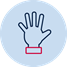 ReflectionWhat advice would you give someone who wants to accurately measure the length of something? When would using your feet not be a good unit of measurement? Day 8 Today we have 4 tasks. We will investigate numbers and shapes where it will be time to get creative and crafty! Resources – device to view the videos, colour pencils, paper, blocks or paperclips 6 is…View video – ‘6 is…Have some blocks (of the same size e.g. LEGO) so you can join in making your own combinations of 6. What are all the different ways we can make 6? Investigate by using blocks or by drawing the blocks using coloured pencils. How many ways can you make 6…with just 1 colour?with 2 different colours? with 3 different colours? Use the space provided to record your ideas. Stampoline Numberblocks View episode of ‘Numberblocks – Stampolines’ and the Numberblocks - Stampolines follow up videoWhat are all the different shapes Six could make playing Stampolines? See if you can come up with at least 5 different (and new) ways and draw in the space provided. Subitising 6 – one less thanView video – ‘Subitising 6 – one less than’. Be ready to use your imagination to work out one less than how many you see. ReflectionDo you think there are different ways of making all numbers? Discuss with someone at home.Day 9Today we have 4 tasks. We are going to use our mathematical imaginations to measure items before we go on a hunt around our home to find examples of ‘for each’. You’ll get to make a new counting book to read to someone today!  Resources – device to view the videos, pencil or pen, your ‘counting book’ About how many paper clips? - 1View video – About how many paper clips? 1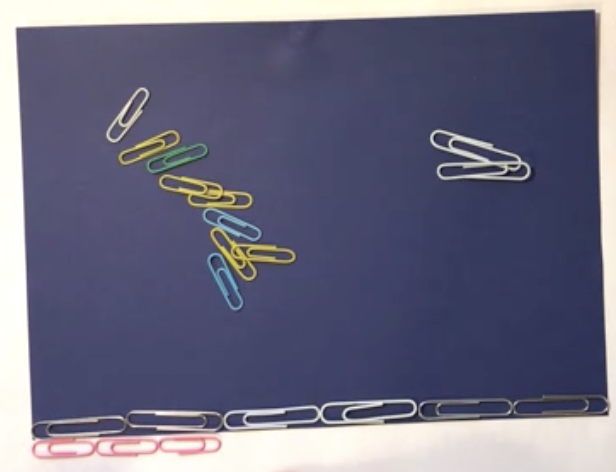 Use the space provided to draw your estimation of how many small paper clips it will take to measure the length of the paper. About how many paper clips? - 2View video – ‘About how many paper clips? – 2’. Have your drawing ready.  Did you notice the same things? Each orange had 8 slicesGo on a ‘for each’ hunt around your house. 	Draw a picture in the space provided of what you find. Each orange had 8 slices – part 2Use your counting book (you might need to make one first) to make your own ‘for each’ counting book. Read it to someone at home.ReflectionWhat other multiplicative situations such as equal groups and ‘for each’ can you find when you’re out and about? Day 10Today we have 3 tasks. We are going to practise our counting skills and read one of our favourite books! These tasks will help us in thinking about important mathematical relationships are support our skills in representing mathematical ideas.  Resources – device to view the videos, colour pencils, paper.Quantifying collections – paddlepop sticks 1 View video – ‘Paddlepop sticks 1’. Be ready to look for the pattern and count along. Use the ThinkBoard provided to create your own story for a situation that leaves you with none (nothing, zero). Numberblocks – The Zero SongView video - ‘Numberblocks - The Zero Song’. Have a go at making your own version of ‘The Zero Song’. You could ask someone at home to help you record it.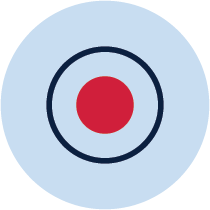 ReflectionHow does drawing and making help you understand mathematical ideas? StoryDrawingConcrete materials